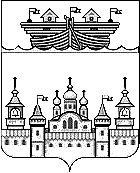 Управление сельского хозяйства администрации Воскресенского муниципального района Нижегородской областиП Р И К А з28.12.2022                                                                              № 14О сроках сдачи  отчетности о финансово-экономическом     состоянии сельхозтоваропроизводителей     Воскресенского района В соответствии с приказом Министерства сельского хозяйства и продовольственных ресурсов Нижегородской области «О порядке представления отчетности о финансово-экономическом состоянии товаропроизводителей агропромышленного комплекса» от 04.07.2019г №107 (в редакцииот 24.12.2019г №206, от 21.10.2020г №192)Приказываю:Установить сроки сдачи  отчетности о финансово-экономическом состоянии сельхозтоваропроизводителями Воскресенского района в 2023 году согласно приложения. Информацию о сроках предоставления отчетности  разместить на официальном сайте(странице Управления на официальном сайте администрации Воскресенского муниципального района).Контроль за исполнением настоящего приказа оставляю за собой.Начальник управления                                                         А.И. Сырцев                                                                        Приложение к приказу                                                          Управления сельского хозяйства                                                        администрации Воскресенского                                          муниципального района	от 28.12.2022г №14 Сроки сдачи отчетности                                                                                                                 о финансово-экономическом состояниисельхозтоваропроизводителями Воскресенского районана 2023год№Отчетный периодОтчетный периодОтчетный периодОтчетный период№2022г1кв2023г2кв2023г3кв2023г1Сельхозорганизации31.01.2307.04.2207.07.2306.10.222Крестьянско-фермерские хозяйства  31.01.23       -       -         -